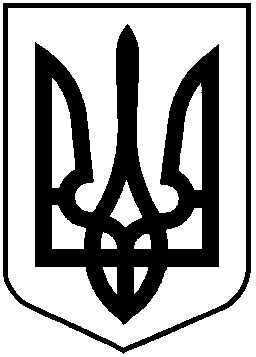 НАЦІОНАЛЬНА КОМІСІЯ З ЦІННИХ ПАПЕРІВТА ФОНДОВОГО РИНКУР І Ш Е Н Н Я«16» жовтня  2018	                м. Київ					№735Про розгляд скарги товариства з обмеженою відповідальністю «Компанія з управління активами «Град-Інвест» від 04.09.2018 № 20 на постанову про накладення санкції за правопорушення на ринку цінних паперів від 15.08.2018 
№ 428-ЦА-УП-КУА.Уповноваженою особою Національної комісії з цінних паперів та фондового ринку (далі – Комісія) – членом Комісії  Панченком О. С. у відношенні товариства з обмеженою відповідальністю «Компанія з управління активами «Град-Інвест»» (далі – ТОВ  «КУА «Град-Інвест», Скаржник, Товариство) (місцезнаходження: . Черкаси, вул. Лазарєва, буд. 6/1,   кім. 3) було винесено постанову про накладення санкції за правопорушення на ринку цінних паперів від 15.08.2018 № 428-ЦА-УП-КУА, відповідно до якої за неподання інформації до Комісії застосовано штрафну санкцію у розмірі 8 160 (вісім тисяч сто шістдесят) гривень.Згідно з пунктом 7 частини 1 статті 11 Закону України «Про державне регулювання ринку цінних паперів в Україні» Національна комісія з цінних паперів та фондового ринку застосовує до юридичних осіб фінансові санкції за неподання, подання не в повному обсязі інформації та/або подання недостовірної інформації до Національної комісії з цінних паперів та фондового ринку - у розмірі   до  тисячі  неоподатковуваних  мінімумів  доходів громадян. У своїй скарзі від 04.09.2018 № 20 Товариство не погоджується з постановою про накладення санкції за правопорушення на ринку цінних паперів від 15.08.2018 № 428-ЦА-УП-КУА, просить скасувати постанову та закрити справу. Національна комісія з цінних паперів та фондового ринкуВ И Р І Ш И Л А :1. Постанову про накладення санкції за правопорушення на ринку цінних паперів 15.08.2018 року № 428-ЦА-УП-КУА залишити без змін, а скаргу ТОВ «КУА «Град–Інвест»  від 04.09.2018 № 20 - без задоволення.2. Копію даного рішення направити особі, яка звернулася зі скаргою.3. Контроль за виконанням цього рішення залишаю за собою.Це рішення може бути оскаржено до суду відповідно до законодавства України.Т.в.о. Голови Комісії						О. ПанченкоПротокол засідання Комісіївід «16» жовтня 2018 №62